Home Drawing Assignment #1: Drawing FacesComplete the drawing package provided to you in class, in your sketchbook: Facial proportions reviewHead angle drawingsFacial expressionsKnowledge and Understanding (Understanding of concepts, elements, principles, meaning and significance)Thinking and Inquiry (Planning & Process; Creative thinking skills & processes, critical analysis)Application (The use and knowledge to make connections within and between various contexts; final product, composition, creativity) 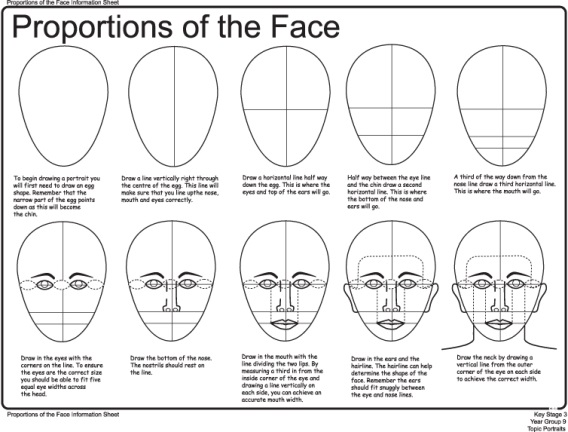 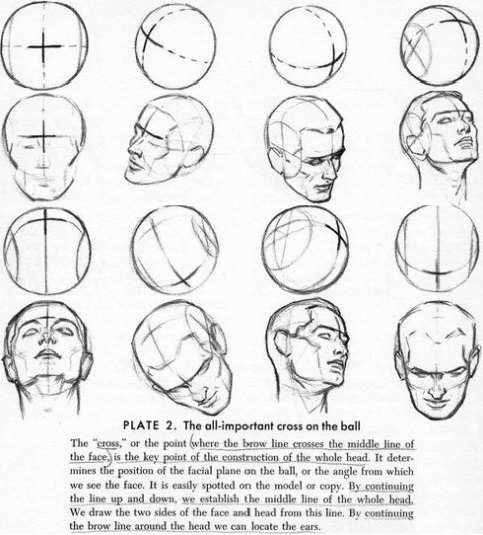 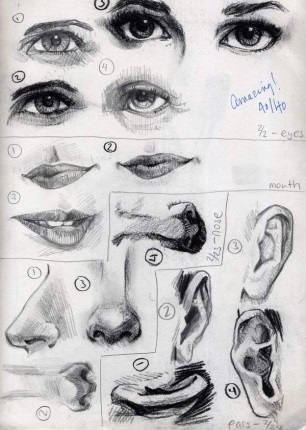 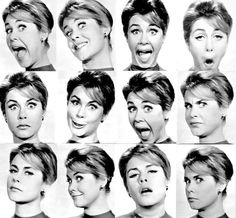 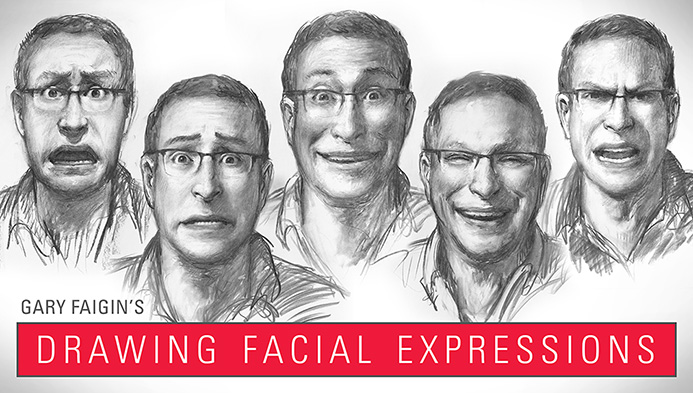 • Demonstrates an understanding of facial proportions• Demonstrates an understanding of head angles• Demonstrates an understanding of facial features• Demonstrates an understanding of facial expressionsR 1 2 3 4 R 1 2 3 4 R 1 2 3 4 overall mark for category:         /30• Assignment is submitted on timeR 1 2 3 4 overall mark for category:        /10Application: • Ideal proportions are accurate• All drawings are completed• Final drawings are created with care and precision• Head angles are effective• Head angles are effective• Facial Expressions are effectiveR 1 2 3 4 R 1 2 3 4 R 1 2 3 4 R 1 2 3 4 R 1 2 3 4 overall mark for category:      /50